Информация о проведении независимой антикоррупционной экспертизыФинансовое управление администрации города Невинномысска сообщает о проведении независимой антикоррупционной экспертизы проекта постановления администрации города Невинномысска «Об утверждении Порядка формирования и финансового обеспечения выполнения муниципального задания в отношении муниципальных учреждений города Невинномысска» (далее – Проект постановления).Срок, в течение которого принимаются заключения по результатам проведения независимой антикоррупционной экспертизы по Проекту постановления с 06 февраля 2020 года по 10 февраля 2020 года.Заключения по результатам проведения независимой антикоррупционной экспертизы по Проекту постановления могут быть направлены заинтересованными лицами:в письменной форме - в финансовое управление администрации города Невинномысска (357108, город Невинномысск, улица Гагарина, 7б);в электронной форме - на электронную почту финансового управления администрации города Невинномысска: finnev@nevadm.ru.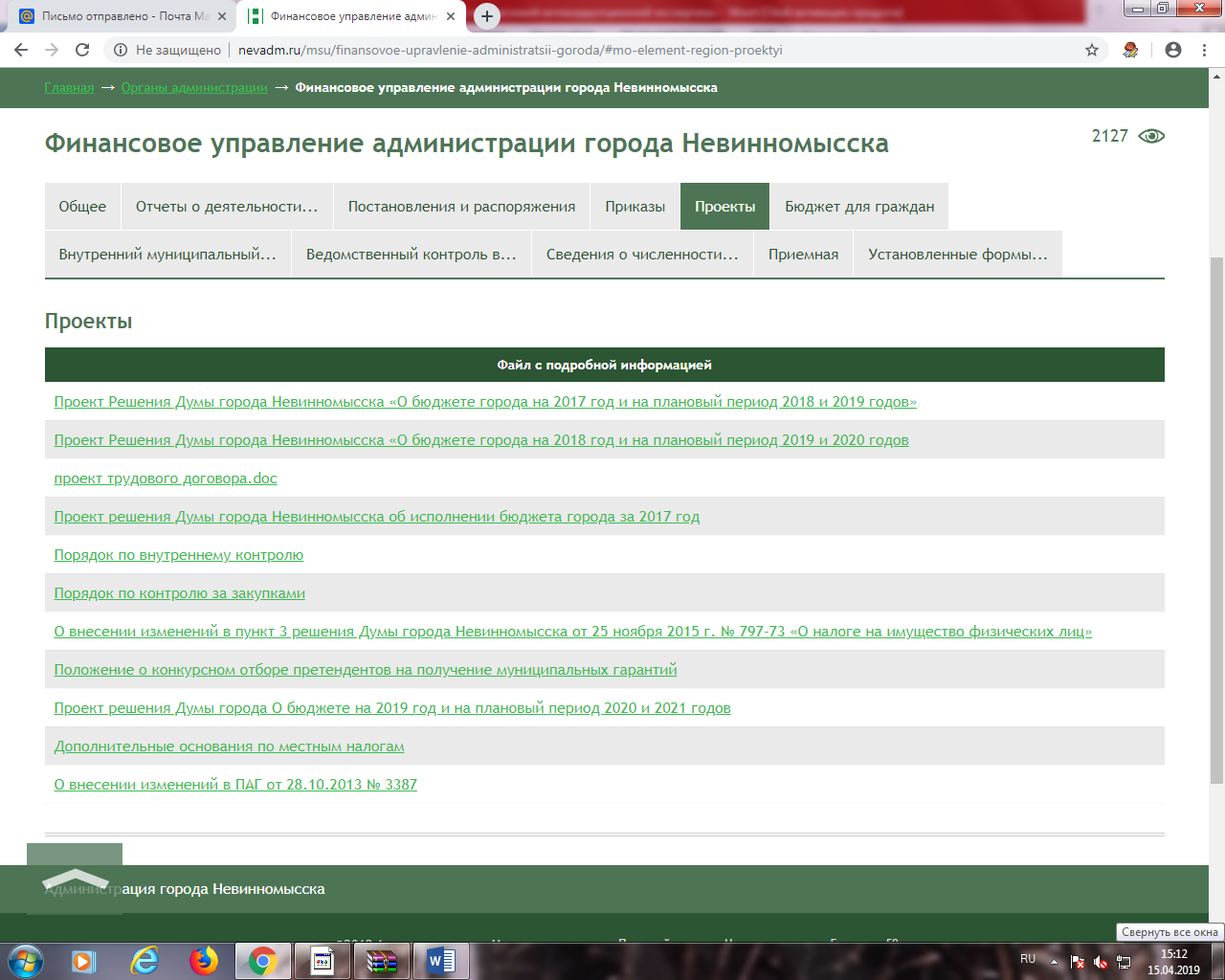 